Задания для дистанционного обучения на 1 четверть 2020-2021 годапо беседам об искусстве и скульптуре1 класс14 сентября – 18 сентября 2020 г.Оценки выставляются каждую неделю!!!= БЕСЕДЫ ОБ ИСКУССТВЕ =Ребята! ЧИТАЙТЕ ВНИМАТЕЛЬНО ТРЕБОВАНИЯ К ВЫПОЛНЕНИЮ ЗАДАНИЙ!Жду от вас выполненное домашнее задание каждую неделю, к уроку по расписанию. Большая просьба, не затягивать, стараться выполнять все в срок, чтобы я не запуталась, и вы тоже в должниках не оставались и не огорчались плохими оценками. Задания выполняем НЕ ПИЬМЕННО, а в печатном виде через Word!!! Осваиваем эту программу, вам это пригодится. ДОКУМЕНТ отправляем на почту преподавателя по Беседам об искусстве art.dz2020@yandex.ruВнутри документа ОБЯЗАТЕЛЬНО ВВЕРХУ УКАЗЫВАЕМ СВОЕ ИМЯ, ФАМИЛИЮ И ГРУППУ. В теме письма (на почте) указываем свое Имя и ФамилиюЗадания можно сдавать раньше.ДЗ отправляем на электронную почту своего преподавателя:Неустроева Светлана Олеговна - art.dz2020@yandex.ruНеделя 3. Графика и живописьПосмотреть презентацию и прочитать текст на ГуглДиске  https://drive.google.com/drive/u/1/folders/1qk9any2lwO_y5BdriVfeTINoALyQqu07 Заполнить таблицу.Второй столбик вы можете заполнить используя презентацию и данный вам текстТретий столбик  - для самостоятельного поиска информацииВНИМАТЕЛЬНО ЧИТАЙТЕ ЗАДАНИЕ, ОТВЕЧАЙТЕ ТОЛЬКО НА ЗАДАННЫЕ ВОПРОСЫ!!!! НЕ НУЖНО МНОГО ЛИШНЕГО ТЕКСТА.ПИШИТЕ КРАТКИЕ ОТВЕТЫ, ОБРАБАТЫВАЙТЕ ИНФОРМАЦИЮ, А НЕ КОПИРУЙТЕ БОЛЬШИЕ ОПРЕДЕЛЕНИЯ И ТЕКСТЫПосмотрите передачу «Нарисованные и100рии: как появились картины и художники» https://russia.tv/video/show/brand_id/10965/episode_id/581135/video_id/581135/viewtype/picture/ = СКУЛЬПТУРА =Связь с преподавателями: Майбук Виктория Валерьевна, Неустроева Светлана Олеговна, Морозова Светлана Юрьевна через группу Вкhttps://vk.com/club196388309Внимание, задания для каждого класса  рассчитаны на несколько недель. Последовательность выполнения чётко разбита на этапы и разделена на недели. Внимательно читайте инструкцию и выполняйте то, что необходимо конкретно на этой неделе. Прежде, чем  выполнять следующий этап, получите консультацию преподавателя!Правила сдачи работы:Фото работы выкладываем в папку с названием своей группы, ищем свою фамилию. 
ВЫКЛАДЫВАЕМ ФОТО В КОММЕНТАРИИ К СВОЕЙ ФАМИЛИИ. 
В комментарии к фото подписываем ФАМИЛИЮ ИМЯ ГРУППУ НАЗВАНИЕ РАБОТЫ. ОБЯЗАТЕЛЬНО. 
РАБОТА СЧИТАЕТСЯ СДАННОЙ, ЕСЛИ ОТ ПРЕПОДАВАТЕЛЯ ПО СКУЛЬПТУРЕ ПРИШЁЛ КОММЕНТАРИЙ «ПРИНЯТО». ЕСЛИ ПОД ВАШЕЙ РАБОТОЙ КОММЕНТАРИЙ С РЕКОМЕНДАЦИЕЙ ИСПРАВИТЬ – ЗНАЧИТ НЕОБХОДИМО ИСПРАВИТЬ И ВЫЛОЖИТЬ В КОММЕНТАРИЯХ К СВОЕЙ РАБОТЕ НОВОЕ ФОТО С УЖЕ ИСПРАВЛЕННЫМИ ОШИБКАМИ.Неделя 3.Лепка композиции на тему «Кот»Лепка композиции на тему «Кот»Задачи: Изучение строения животного на примере котаИзучение принципа лепки животногоИзучение правил компоновки в формате плинта разной формы (плинт – это постамент, который дает работе завершённость и отделяет её от пространства окружающей среды. Он так же, как и бумажный лист на рисунке/живописи задаёт формат вашей работы. Плинт может быть сделан полностью из пластилина (для работы маленького формата) или в виде дощечки с налепленным на неё слоем пластилина)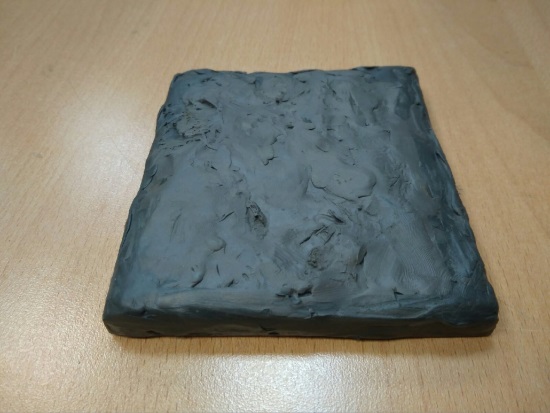 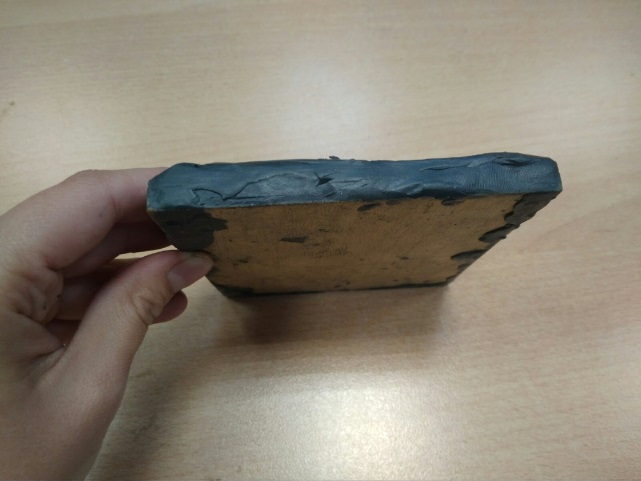 Что понадобится для работы:Плинт   примерно  А5 формата (квадратный или прямоугольный)ПластилинСтекиШпательфотографии котаЗадание: ЛЕПИМ ФИГУРУ КОТА В СИДЯЧЕМ ИЛИ ЛЕЖАЧЕМ ПОЛОЖЕНИИ НА ПЛИНТЕСМОТРИТЕ В ГРУППЕ ПО СКУЛЬПТУРЕ ВИДЕО (В ВИДЕОЗАПИСЯХ СООБЩЕСТВА) И ПРЕЗЕНТАЦИЮ ПО ТЕМЕ!!!!!Сдать до 18 сентября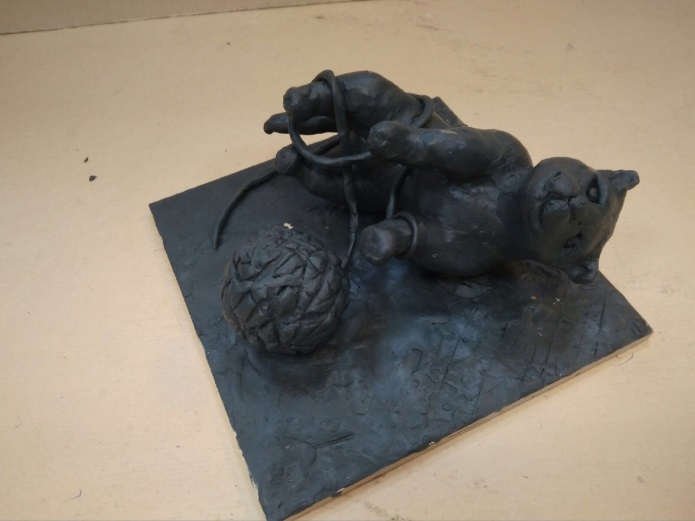 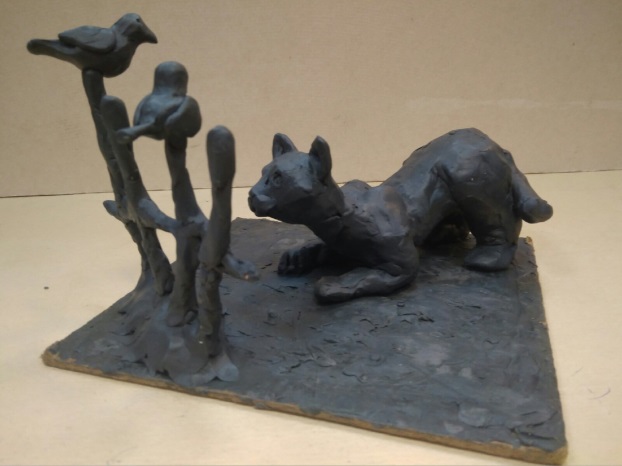 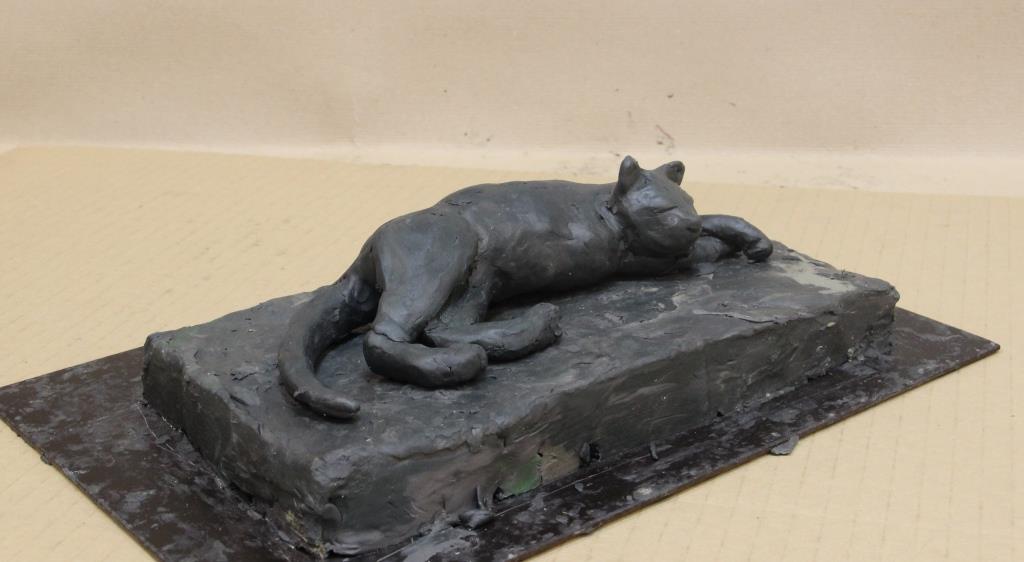 !!!!!!!! КАРТИНКИ И ВИДЕОМАТЕРИАЛ СМОТРЕТЬ В ГРУППЕhttps://vk.com/club196388309Вид искусстваКлассификация и определениеМатериалы ЖивописьГрафика